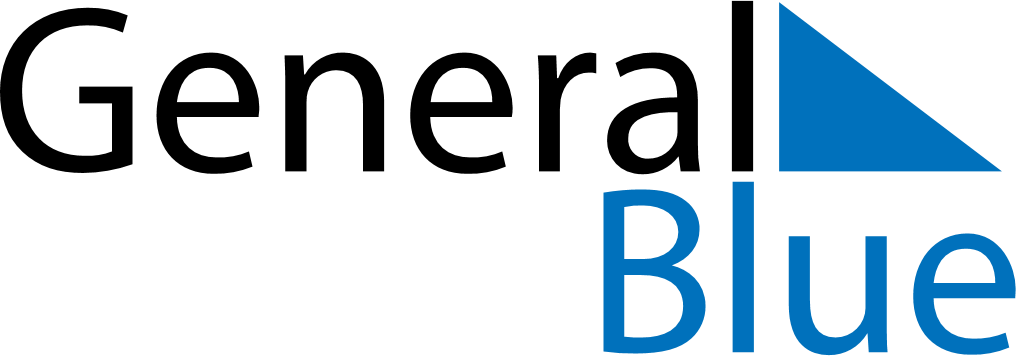 2018 2018 2018 2018 2018 2018 2018 JUNESundayMondayTuesdayWednesdayThursdayFridaySaturdayJUNE12JUNE3456789JUNE10111213141516JUNE17181920212223JUNE24252627282930MY NOTES